Kahoot sull’alimentazioneRubrica di valutazione  Check-list autovalutativa  TOTALE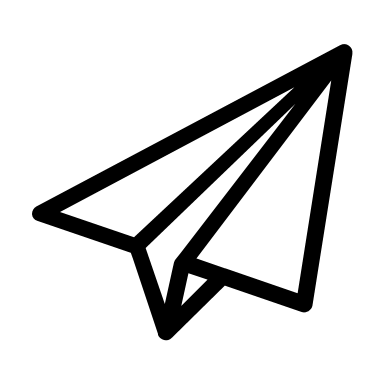 Scrivere 7 domande a risposta multipla per verificare la comprensione dei video proposti.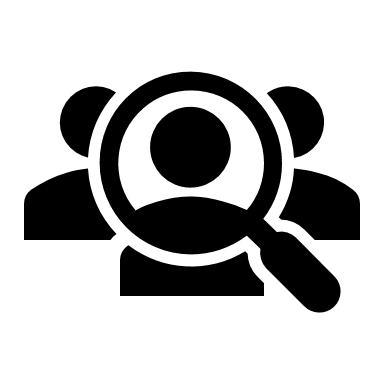 Modalità attività a coppie (tempo 2 ore)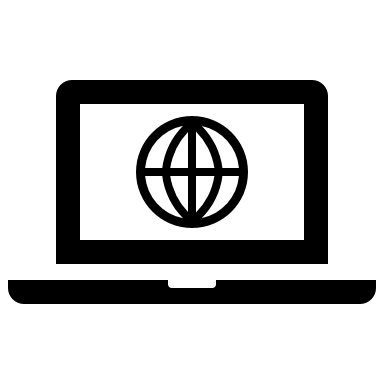 Preparazione Guardare i seguenti video I danni dello zucchero https://youtu.be/kVLunnYY8g8Integratori brucia grassi: fanno davvero quello che promettono? https://youtu.be/mvYmT45GTc8Coca Cola-La verità https://youtu.be/D3cB6xb41GY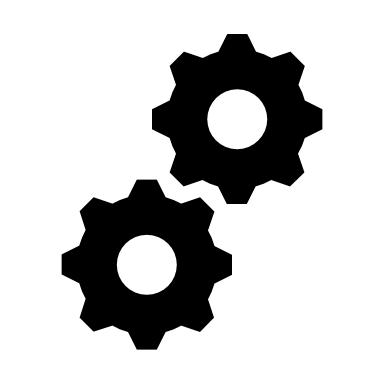 ProcedimentoOgni coppia:sceglie un video dei tre visionaticrea un test a risposta multipla (3 possibilità) di 7 domande. Le domande devono riguardare argomenti presenti sul videocarica il test creato su Kahoot (https://create.kahoot.it/login).
 entra con username e password comunicati dal docente. 
clicca su Create Quiz, trascrive il titolo seguito dai nomi degli autori. In “Descrizione” scrive l’argomento del quiz.riguarda gli altri due video per prepararsi ai quizQuando i quiz sono pronti, tutti giocano e rispondono alle domande preparate dei compagni. Gli autori non possono rispondere al proprio quiz.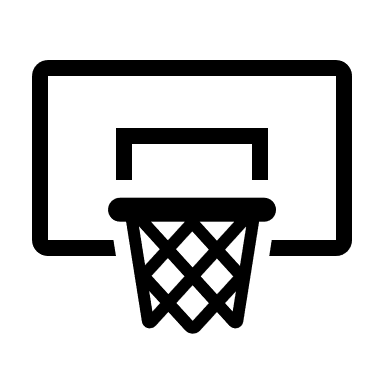 PunteggioLe 7 domande, se conformi alla consegna, valgono un punto ciascuna.I primi tre classificati di ogni “gara” aggiungono un punto al punteggio delle domande.Livello 4Livello 3Livello 2Livello 1Aspetto contenutistico del quiz I contenuti sono chiari, completi e rispettano in pieno lo scopo comunicativoI contenuti sono chiari e ben strutturatiI contenuti sono essenziali, la struttura è molto sempliceI contenuti sono incompleti e frammentariAspetto formale del quiz (morfosintassi e lessico)Le domande sono corrette, il linguaggio è appropriato e varioLe domande sono per lo più corrette, il linguaggio è appropriatoLe domande contengono errori di grammatica, il lessico è semplice, ma pertinenteLe domande contengono numerosi errori di grammatica, il lessico è ripetitivo e poco pertinente Aspetto grafico del quizL’aspetto grafico è curato nei particolari L’aspetto grafico è curatoL’aspetto grafico è essenziale e poco curatoL’aspetto grafico è trascuratoIdeazione, progettazione e collaborazionePianifica l’attività con il compagno/la compagna. Partecipa e collabora in modo attivo Pianifica l’attività con il compagno/la compagna. Partecipa e collabora in modo propositivoPianifica l’attività con il compagno /la compagna.Partecipa alla realizzazione del lavoroPartecipa in modo passivo alla pianificazione dell’attività con il compagno/la compagna, la collaborazione è discontinuaRealizzazione del lavoroPorta a termine l’attività con accuratezza e originalità Porta a termine l’attività con curaSi limita a svolgere l’attività in modo superficialeÈ poco accurato nello svolgere l’attività e la esegue con faticaGestione e rispetto dei tempiImpiega in modo efficace il tempo a disposizione.Il lavoro e l’attività di autovalutazione sono stati completati entro i tempi stabilitiImpiega in modo efficace il tempo a disposizione.Il lavoro e l’attività di autovalutazione sono stati completati entro i tempi stabilitill lavoro e l’attività di autovalutazione sono stati completati entro i tempi stabilitiIl lavoro e l’attività di autovalutazione non sono stati completati entro i tempi stabilitiCompetenza digitaleUsa il dispositivo per la produzione di oggetti creativi e originali in totale autonomia e in collaborazione con il gruppo dei pari Usa il dispositivo per la produzione di oggetti creativi in autonomiaSe sollecitato usa il dispositivo per la produzione di oggetti creativi.Se guidato usa il dispositivo per la produzione di oggetti creativi.CHECK-LISTPUNTI1Avere guardato e “studiato” tutti e tre i video?2Avete individuato i passaggi più importanti del video scelto su cui creare le domande?3Avete creato 7 domande da porre ai compagni?4Avete controllato se le domande rispettano l’ordine di apparizione delle informazioni nel video? 5Avete controllato che le domande siano chiare e comprensibili? 6Avete controllato la grammatica e l’ortografia?7Avete inserito i vostri nomi e l’argomento del quiz in Kahoot?8Avete curato l’aspetto grafico del vostro Kahoot? (inserito immagini, emoji, …)9Avete provato e controllato se il vostro Kahoot funziona?10Avete rispettato i tempi di consegna?